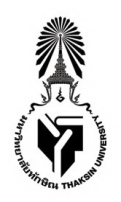 แบบฟอร์มการขอหนังสือรับรองหน่วยกิต                                                            วันที่.........เดือน.......................พ.ศ............เรื่อง ขออนุญาตออกหนังสือรับรองหน่วยกิตเรียน คณบดีคณะศึกษาศาสตร์	ด้วยข้าพเจ้า.................................................................... เบอร์โทรศัพท์................................................. ผู้สำเร็จการศึกษาหลักสูตรการศึกษาบัณฑิต สาขาวิชา...........................................................คณะศึกษาศาสตร์ รหัส...........................................สำเร็จการศึกษาเมื่อวัน/เดือน/ปี..................................... มีความประสงค์ขอให้คณะศึกษาศาสตร์ มหาวิทยาลัยทักษิณ ออกหนังสือรับรองหน่วยกิตในหลักสูตรการศึกษาบัณฑิต สาขาวิชา.......................................... ซึ่งรับรองว่าได้ศึกษาใน๑. รายวิชา......................................................................ครบถ้วน จำนวน............หน่วยกิต และขอหนังสือ    รับรองหน่วยกิตรายวิชาดังกล่าว จำนวน........ฉบับ๒. รายวิชา......................................................................ครบถ้วน จำนวน.............หน่วยกิต และขอหนังสือ    หนังสือรับรองหน่วยกิตรายวิชาดังกล่าว  จำนวน........ฉบับ    ตามรายละเอียดในเอกสารดังแนบ	จึงเรียนมาเพื่อโปรดพิจารณาอนุญาต			                                    ....................................................................................		                                                 (..........................................................................)ความเห็นชอบประธานกรรมการผ็รับผิดชอบหลักสูตร/ประธานสาขา      เห็นควรพิจารณาอนุญาต      อื่นๆ						     ................................................................................                                                                    (..............................................................................)ความเห็นชอบรองคณบดีฝ่ายวิชาการและวิจัย         เห็นควรพิจารณาอนุญาต        อื่นๆ						      ................................................................................                                                                    (..............................................................................)ความเห็นชอบคณบดีคณะศึกษาศาสตร์          อนุญาต          ไม่อนุญาต       						      ................................................................................                                                                    (..............................................................................)หมายเหตุ  1. แนบใบแสดงผลการเรียน (Transcript)              2. แนบสำเนาบัตรประจำตัวประชาชน สรุปรายวิชาออกหนังสือรับรองหน่วยกิต/ตรงกับสาขาวิชาที่สมัครสอบชื่อ........................................................สกุล...................................รหัสประจำตัวนิสิต...............................สาขาวิชา..........................................................เบอร์โทร.......................................                                               ...............................................................................                                        (...........................................................................................) ผู้รับรอง                        ประธานสาขาวิชา.......................................................................................................ที่รหัสรายวิชารายวิชาจำนวนหน่วยกิต จำนวนหน่วยกิต รวมทั้งสิ้นจำนวนรวมทั้งสิ้นจำนวนรวมทั้งสิ้นจำนวนหน่วยกิต